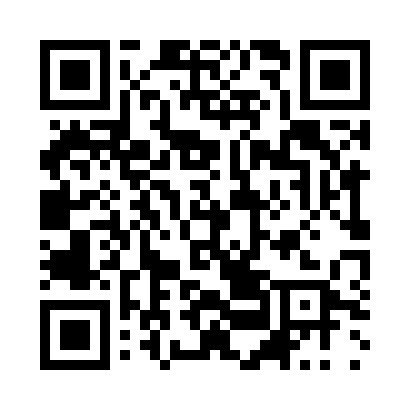 Prayer times for Kovachevo, BulgariaWed 1 May 2024 - Fri 31 May 2024High Latitude Method: Angle Based RulePrayer Calculation Method: Muslim World LeagueAsar Calculation Method: HanafiPrayer times provided by https://www.salahtimes.comDateDayFajrSunriseDhuhrAsrMaghribIsha1Wed4:226:111:136:108:159:582Thu4:206:091:136:118:169:593Fri4:186:081:136:118:1810:014Sat4:166:071:126:128:1910:035Sun4:146:061:126:138:2010:046Mon4:126:041:126:138:2110:067Tue4:116:031:126:148:2210:078Wed4:096:021:126:158:2310:099Thu4:076:011:126:158:2410:1110Fri4:056:001:126:168:2510:1211Sat4:035:591:126:168:2610:1412Sun4:025:571:126:178:2710:1613Mon4:005:561:126:188:2810:1714Tue3:585:551:126:188:2910:1915Wed3:575:541:126:198:3010:2016Thu3:555:531:126:198:3110:2217Fri3:535:521:126:208:3210:2418Sat3:525:511:126:218:3310:2519Sun3:505:511:126:218:3410:2720Mon3:495:501:126:228:3510:2821Tue3:475:491:126:228:3610:3022Wed3:465:481:126:238:3710:3123Thu3:445:471:136:238:3810:3324Fri3:435:471:136:248:3910:3425Sat3:425:461:136:248:4010:3626Sun3:405:451:136:258:4110:3727Mon3:395:451:136:258:4210:3828Tue3:385:441:136:268:4310:4029Wed3:375:431:136:268:4310:4130Thu3:365:431:136:278:4410:4231Fri3:355:421:146:278:4510:44